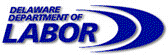 Job Search Activity Verification FormMust complete 10 hours of job search within 5 days in the DET resource room. DET staff person must sign you in and out at each visit. Division of Employment & Training<Local office name>Client Name:Client PID:DateActivityTime InTime OutStaff InitialsTotal HoursTotal Hours